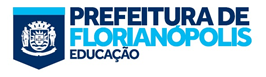 PREFEITURA MUNICIPAL DE FLORIANÓPOLISSECRETARIA MUNICIPAL DE EDUCAÇÃOJUSTIFICATIVA DE DISPENSA DE CHAMAMENTO PÚBLICO PARA CELEBRAÇÃO DE TERMO DE FOMENTO COM A “PROMENOR” – LEI 13.019/2014 C/C DECRETO MUNICIPAL 17.361/2017. Parceiro: PROMENOR – ASSOCIAÇÃO PROMOCIONAL DO MENOR TRABALHADOR/IDES, CNPJ sob o nº. 82.509.183/0001-30.Objeto: atendimento de 130 (cento e trinta) crianças/adolescentes na Educação Complementar do Ensino Fundamental, conforme  meta  estabelecida no Plano de Trabalho e aprovada pelas áreas afins, parte integrante deste processo.Vigência: a partir da assinatura até 31/12/2018, com vigência final até 31/12/2020 com a reapresentação anual dos planos, nova aprovação técnica e publicação em Diário Oficial das reduções ou ampliações de metas.Término: 31/12/2018, podendo ser prorrogado na forma da Lei Federal n. 13019/2014 c/c Decreto Municipal n. 17361/2017.Valor Global: Valor anual para 2018 de R$ 159.699,80 (cento e cinquenta e nove mil e seiscentos e noventa e nove reais e oitenta centavos), conforme cronograma físico financeiro/2018, aprovado.